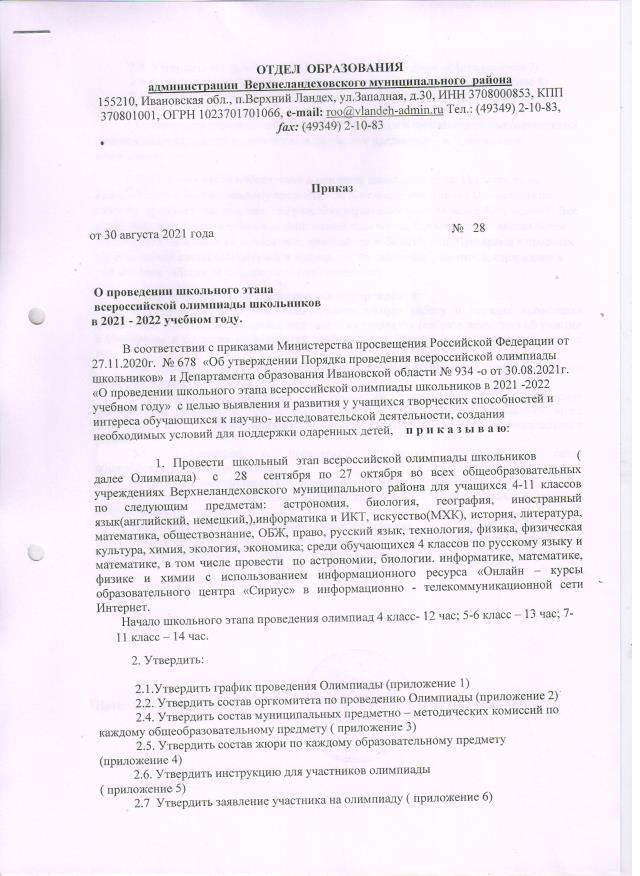 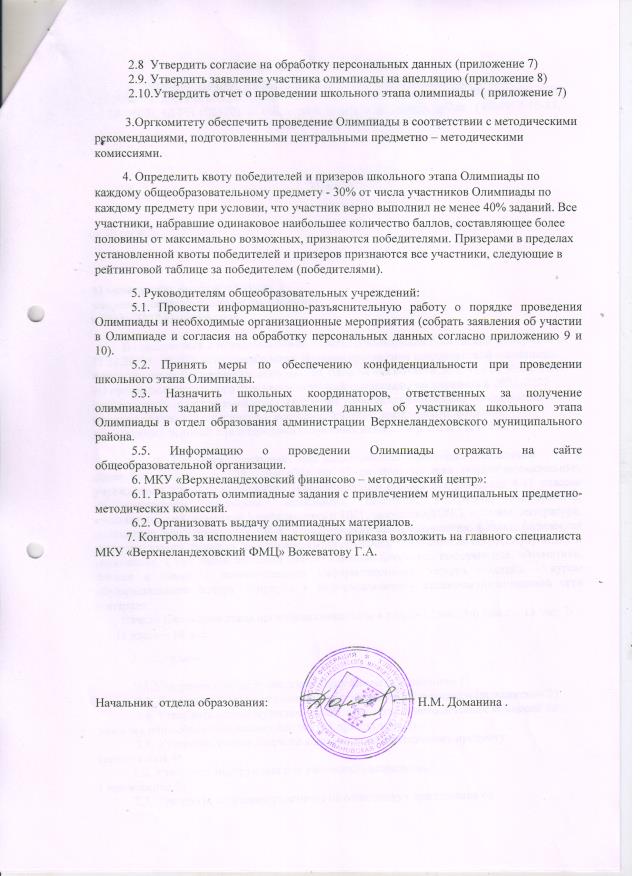 Приложение 1к приказу отдела образованияадминистрации Верхнеландеховскогомуниципального районаот 30.08.2021 г. № 28Начало олимпиад 4 класс - 12 час; 5, 6 класс – 13 час;7-11 класс – 14 час.Графикпроведения школьного этапа Всероссийской олимпиады школьниковв 2021-2022 учебном годуПриложение 2к приказу Отдела образования администрации Верхнеландеховского муниципального районаот 30 .09.2021 № 28Состав оргкомитеташкольного этапа всероссийской олимпиады школьников- Вожеватова Галина Анатольевна, главный специалист МКУ»Верхнеландеховский ФМЦ»-   Мальцева О.М. – ведущий специалист МКУ «Верхнеландеховский ФМЦ»-   Наумова Нина Ивановна – заместитель директора по учебно- воспитательной работе МКОУ Верхнеландеховской СШ -   Путилова Елена Евгеньевна – заместитель директора по учебно- воспитательной работе МКОУ Мытской СШ -   Романова  Мария Сергеевна – секретарь МКОУ Мытской  СШ-   Ометова Светлана Вячеславовна – учитель МКОУ Верхнеландеховской СШПриложение 3  к приказу отдела образования администрации  Верхнеландеховского муниципального районаот 30.08.2021г.№ 28Состав предметных комиссий школьного этапа всероссийской олимпиады школьников 2021-2022 учебном годуПриложение № 4 к приказу отдела образованияадминистрации Верхнеландеховскогомуниципального района от  30.08.2021г. № 28Состав  жюри школьного  этапа всероссийской олимпиады школьников в 2021-2022 учебном годуГЕОГРАФИЯ – Морозова С.Е.- учитель  МКОУ Верхнеландеховской СШ;                          Круглова Д.В.- учитель МКОУ Мытской СШ;ИНОСТРАННЫЕ ЯЗЫКИ – Шаповалова Е. В. – учитель английского языка                                               МКОУ Верхнеландеховской СШ;                   Филатова Людмила Вячеславовна - учитель                      английского языка МКОУ Мытской СШ;                                ИСКУССТВО (МХК) – Вожеватова Г.А.- главный специалист МКУ                                         Верхнеландеховский   ФМЦ»;                                         Ометова С.В.- учитель МКОУ Верхнеландеховской                                          СШ; ИСТОРИЯ – Ометова С.В. – учитель истории МКОУ Верхнеландеховской                       СШ;                       Ляпина Н.В. – учитель истории МКОУ Мытской СШ;ЛИТЕРАТУРА – Наумова Н.И.– учитель русского языка и литературы                             МКОУ Верхнеландеховской С.Ш;                              Долотихина Н.А.– учитель русского языка и литературы                             МКОУ Мытской СШ;РУССКИЙ ЯЗЫК – Наумова Н.И.– заместитель директора по учебно- воспитательной     работе МКОУ Верхнеландеховской СШ;                                                                       Булгина  З.В. - учитель русского языка МКОУ Мытской                                                                    СШ;                              ОБЩЕСТВОЗНАНИЕ – Ляпина Н. В. – учитель обществознания                                         МКОУ Мытской  СШ;                                        Ометова С.В. – учитель истории МКОУ                                          Верхнеландеховской СШ;ОБЖ – Лещев Д. А. – учитель ОБЖ МКОУ Верхнеландеховской СШ;             Круглова Д.В. – учитель МКОУ Мытской СШ;ТЕХНОЛОГИЯ - Вожеватова Г.А.- главный специалист МКУ      «Верхнеландеховский  ФМЦ»;                                      Морозова С.Е.- учитель МКОУ Верхнеландеховской СШ;ФИЗИЧЕСКАЯ КУЛЬТУРА – Лещев Д.А. – учитель физкультуры МКОУ                                                   Верхнеландеховской СШ;                                                     Круглова Д.В. – учитель физической культуры                                                  Мытской  СШ;ПРАВО  – Ляпина Н. В. – учитель обществознания МКОУ Мытской СШ;                  Ометова С.В. – учитель истории МКОУ Верхнеландеховской СШ;ЭКОЛОГИЯ,  –            Вожеватова Г. А. – главный специалист                                      МКУ «Верхнеландеховский ФМЦ»;                                                     Пугачева Т.С.  – ведущий  специалист МКУ                                     «Верхнеландеховский ФМЦ»;ЭКОНОМИКА  - Вожеватова Г. А. – главный специалист МКУ                            «Верхнеландеховский ФМЦ»                            Мальцева О.М.  – ведущий  специалист МКУ                            «Верхнеландеховский ФМЦ»;Приложение № 5 к приказу отдела образованияадминистрации Верхнеландеховскогомуниципального района от  30.08.2021г. № 28Инструкция для участников школьного этапа всероссийской олимпиады школьников, зачитываемая организатором в аудитории перед началом школьного этапа всероссийской олимпиады школьников по каждому общеобразовательному предмету *Текст зачитывается организатором в аудитории перед началом выполнения участниками олимпиадных заданий по общеобразовательному предмету. Организатору необходимо помнить, что олимпиада проводится в спокойной и доброжелательной обстановке. Уважаемые участники олимпиады!Сегодня, __________ (дата) во всех школах района проходит школьный этап всероссийской олимпиады школьников по ______________ (назвать общеобразовательный предмет).  Во время проведения школьного этапа Олимпиады вы должны соблюдать Порядок проведения школьного этапа всероссийской олимпиады школьников и требования к проведению школьного этапа Олимпиады по ___________________________ (общеобразовательному предмету), утвержденные Организатором школьного этапа Олимпиады. При выполнении олимпиадных заданий вы должны следовать указаниям организаторов школьного этапа Олимпиады. В период проведения школьного этапа Олимпиады по общеобразовательному предмету запрещается:  - иметь при себе средства связи, электронно-вычислительную технику, справочные материалы, письменные заметки; - выносить из аудиторий черновики, олимпиадные задания на бумажном или электронном носителях, фотографировать олимпиадные задания; - пользоваться справочными материалами, кроме тех, которые разрешены (зачитать из требований по общеобразовательному предмету разрешенные справочные материалы); - разговаривать, пересаживаться, обмениваться любыми материалами и предметами. За нарушение указанных требований вы будете удалены из аудитории с лишением 	права 	участия 	в 	олимпиаде 	по 	__________(назвать общеобразовательный предмет) в текущем учебном году. В этом случае Порядком проведения олимпиады не предусмотрена подача апелляции о нарушении Порядка проведения олимпиады.  При выполнении олимпиадной работы вы можете пользоваться черновиком, который лежит у вас на столе, и личными канцелярскими принадлежностями. Черновики не проверяются и не оцениваются жюри.  Олимпиадная работа выполняется по заданиям и в соответствии с требованиями, разработанными муниципальными предметно-методическими комиссиями _______________________ (указать требования к выполнению - тип задания, способы выполнения и пр.) 	Результаты 	выполнения 	олимпиадных 	работ 	будут 	оглашены ______________ (указать время, место).  В случае несогласия с выставленными баллами вы можете в течение 1 рабочего дня после оглашения результатов подать апелляцию (письменное заявление) на имя председателя жюри школьного этапа Олимпиады по общеобразовательному предмету с указанием причин.  Апелляция подается в каб. _____________ (указать место, время). По результатам рассмотрения апелляции жюри принимает решение об отклонении или удовлетворении апелляции и корректировке баллов. Решение апелляционной комиссии является окончательным и пересмотру не подлежит. Для выполнения работы у вас есть _________ минут. За 30 минут для окончания времени я сообщу вам об этом.  Прошу оформить титульный лист олимпиадной работы. Инструктаж закончен. Перед началом выполнения олимпиадных заданий, пожалуйста, внимательно прочитайте задания.  Начало выполнения олимпиадной работы: ______ (объявить время и зафиксировать на доске). Окончание выполнения олимпиадной работы: _____(объявить время и зафиксировать на доске). Время, отведенное на инструктаж и оформление титульных листов, в общее время выполнения олимпиадных заданий не включается. Вы можете приступать к выполнению олимпиадных заданий. Желаем удачи! Для организаторов:За 30 минут до окончания выполнения олимпиадных заданий необходимо объявить: - До окончания выполнения олимпиадных заданий осталось 30 минут. - Не забывайте переносить ответы из черновиков в бланки для выполнения олимпиадных заданий.  	За 5 минут до окончания выполнения олимпиадных заданий необходимо объявить:  - До окончания выполнения олимпиадных заданий осталось 5 минут. - Проверьте, все ли ответы вы перенесли из черновиков в бланки для выполнения олимпиадных заданий. По окончании выполнения олимпиадных заданий необходимо объявить: - Выполнение олимпиадных заданий окончено. Мы пройдем и соберем выполненные олимпиадные работы и олимпиадные задания. Организаторы осуществляют сбор олимпиадных материалов с рабочих мест участников в организованном порядке (олимпиадные задания, олимпиадные работы, черновики). Приложение 6к приказу отдела образования администрацииВерхнеландеховского муниципального районаот 30 .08.2021 №28В организационный комитет по проведению школьного этапа всероссийской олимпиады школьников от ____________________________________                 ФИО родителя (законного представителяЗАЯВЛЕНИЕ	Прошу обеспечить участие моего ребенка ____________________________________________________________________________________________________________________________________,                                             ФИО ребенка, класс общеобразовательная организацияв школьном этапе всероссийской олимпиады школьников в 2021-2022 учебном году по следующим предметам: __________________________________________________________________.                                                    указание предметовС Порядком проведения всероссийской олимпиады школьников, утвержденным приказом Министерства просвещения Российской Федерации от 27.11.2020 №678, ознакомлен (а).Дата:                                                                                                  Подпись:Приложение 7к приказу отдела образования администрацииВерхнеландеховского муниципального районаот 30 .08.2021 №28Организатору школьного этапаВсероссийской олимпиады школьниковЗаявление-согласие субъекта на обработку персональных данных	Я, ______________________, паспорт серии _________, номер _________, выданный __________________________________________, в соответствии с Федеральным законом от 27.07.2006 № 152-ФЗ «О персональных данных» даю согласие организатору школьного этапа Всероссийской олимпиады школьников на сбор, хранение, использование, распространение (передачу) и публикацию персональных данных своего несовершенного ребенка (Ф.И.О., дата рождения, паспортные данные, адрес),  а также  на публикацию олимпиадной работы, в том числе в сети Интернет своего несовершеннолетнего ребенка  ________________________________________________________________ для обработки, хранения, накопления сведений составления аналитических отчетов, мониторинга, составления документов для внутреннего пользования, передачи сведений организаторам следующих этапов олимпиады.Согласие вступает в силу со дня его подписания и действует в течение неопределенного срока. Согласие может быть отозвано мною в любое время на основании моего письменного заявления. «       »                2021 г.                                                           _____________                    (подпись)Приложение 8к приказу отдела образования администрацииВерхнеландеховского муниципального районаот 30 .08.2021 №28Заявление участника олимпиады на апелляциюВ апелляционную комиссию школьного этапа всероссийской олимпиады школьников по _______________________                                                     указание предмета________________________________________________________________________наименование общеобразовательной организации______________________________________________________________________________________________________ФИОЗАЯВЛЕНИЕ	Прошу пересмотреть мою работу, выполненную по _________________________, т.к. я не согласен с выставленными баллами.        указание предметДата:                                                                                          Приложение 9к приказу отдела образования администрацииВерхнеландеховского муниципального районаот 30 .08.2021 №28Аналитический отчет______________________________________________________________________ (полное название ОУ) по школьному этапу всероссийской олимпиады школьников в 2021-2022 учебном году.1. Общее количество обучающихся в ОУ___________, из них:Обучающихся 4-х классов -Обучающихся 5-х классов – Обучающихся 6-х классов – Обучающихся 7-х классов –Обучающихся 8-х классов – Обучающихся 9-х классов – Обучающихся 10-х классов – Обучающихся 11-х классов – 2. Количество участников школьного этапа всероссийской олимпиады школьников в 2021-2022 учебном году:3. Количество физических лиц, принимавших участие в школьном этапе всероссийской олимпиады школьников в 2021-2022 учебном году:¹ Обучающийся, принявший участие в данном этапе олимпиады по нескольким предметам, учитывается 1 разДиректор    ________________________                                                           ________________                                                                                                                           М.П.№ п/пДата проведенияНазвание предмета1. 28 сентября 2021 годаЭкономика2. 29  сентября 2021годаФизика (Сириус)3.  30 сентября 2021 годаФизическая культура4.01 октября 2021 годаЭкология5. 06  октября 2021 годаБиология (Сириус)6. 07  октября 2021 годаРусский язык7.08 октября 2021 годаИстория8.11 октября 2021 годаИскусство (МХК)9. 12 октября 2021 годаТехнология10. 13 октября 2021 годаХимия (Сириус)11. 14 октября 2021 годаЛитература12. 15 октября 2021годаАстрономия (Сириус)13. 18 октября 2021 годаПраво14. 19 октября 2021 годаИностранный язык                                    (английский, немецкий)15. 20 октября 2021года                                  Математика (Сириус)16. 21 октября 2021 годаГеография17. 22октября 2021 годаОбществознание18. 26 октября 2021 годаОБЖ19. 27 октября 2021 годаИнформатика и ИКТ (Сириус)ПредметСостав комиссииОбщеобразовательная организацияИностранныйязыкФилатова Людмила Вячеславовна - председательШаповалова Елена ВладимировнаМКОУ Мытская СШМКОУ Верхнеландеховская СШОбществознаниеЛяпина Наталья Владимировна - председательОметова Светлана ВячеславовнаМКОУ Мытская СШМКОУ Верхнеландеховская СШИсторияЛяпина Наталья Владимировна Ометова Светлана Вячеславовна - председательМКОУ Мытская СШМКОУ Верхнеландеховская СШРусский языкБулгина Зоя Вадимовна -председательНаумова Нина ИвановнаМКОУ Мытская СшМКОУ Верхнеландеховская СШЛитератураДолотихина Надежда Анатольевна - председательШаповалова Елена ВладимировнаМКОУ Мытская СШМКОУ Верхнеландеховская СШГеографияМорозова Светлана Евгеньевна – председательКруглова Диана ВикторовнаМКОУ Верхнеландеховская СШМКОУ Мытская  СШФизическая культураКруглова Диана Викторовна –председательЛещев Дмитрий АлександровичМКОУ Мытская СШМКОУ Верхнеландеховская СШПравоЛяпина Наталья Владимировна Ометова Светлана Вячеславовна - председательМКОУ Мытская  СШМКОУ Верхнеландеховская СШОБЖКруглова Диана Викторовна –председательЛещев Дмитрий АлександровичМКОУ Мытская  СШМКОУ Верхнеландеховская СШЭкономикаКипарина Любовь АнатольевнаВожеватова Галина АнатольевнаМКОУ Верхнеландеховская СШМКУ «Верхнеландеховский ФМЦ»ЭкологияНаумова Нина ИвановнаВожеватова Галина АнатольевнаМКОУ Верхнеландеховская СШМКУ «Верхнеландеховский ФМЦ»ТехнологияПутилова Елена ЕвгеньевнаВожеватова Галина АнатольевнаМКОУ Мытская  СШМКУ «Верхнеландеховский ФМЦ»Искусство (МХК)Наумова Нина ИвановнаВожеватова Галина АнатольевнаМКОУ Верхнеландеховская СШМКУ «Верхнеландеховский ФМЦ»№ПредметКоличество участниковКоличество победителейКоличество призеров1Английский язык2Астрономия3Биология4География5Информатика6История7Литература8Математика9Немецкий язык10Обществознание11Право12Русский язык13Физика14Физическая культура15ХимияОбщее количество участников (человек)Количество участников¹ (человек)Количество человек с ОВЗ¹ (человек)Количество победителей и призеров¹ (человек)